Primary 1 Home Learning Work From Miss Hall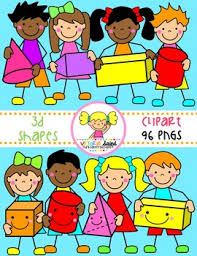 Week 3 Wed 22nd April 2020 Hello Primary 1, I hope you and your family are all keeping well and you enjoyed your Easter break.  Here are some activities for you to try today.  Practical Maths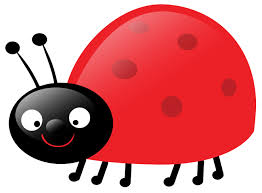 I can learn about the 4 Seasons of the Year and revise the Days of the Week.Click on YouTube to listen to The Singing Walrus Days of the Week SongClick on the Twinkl website to select the Days of the Week Cut and Stick sheet Click on Twinkl.co.uk//resource/t-tp-5463-4 Seasons Display Signs and chat about what you notice in the picturesTry this quiz to see if you can work out the seasons from this powerpointClick on twinkl.co.uk/resource/t-tp-1043T What Season am I? to select thisLiteracyI can revise my Tricky Words from Block 2.go  we  be  she  are  they  all  some  come  said  are  they  allRead each of the words and say them using different actions Can you write a sentence in your jotter using 2 of these tricky words?Use chalks or a squeezy bottle filled with water to make 5 of the words on your path outside if you family allow you.  If not, please use coloured crayons and paper to write the words.MusicI can participate actively in songs.Click on Youtube.com/watch?v=Eey4LZLeGw – I’m a Spring Chicken and remember to do the actions!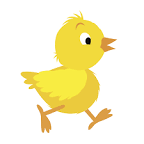     French    I can learn about French Greetings by listening to songs.Select YouTube.com/watch –v=NXKJ88ygPYO to watch the video French Greeting Songs for ChildrenCan you use the French Greetings to ask your family their names?Try some of the other French Greetings with them 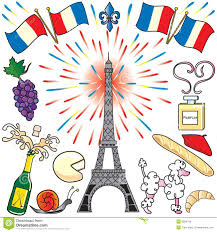 